Worksheet – Weekly Activities (Present Tense for Junior Primary) LEE, GwangminThe Hong Kong Institute of EducationLesson 2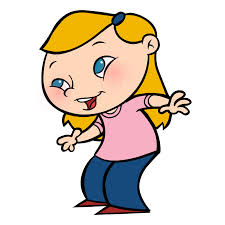 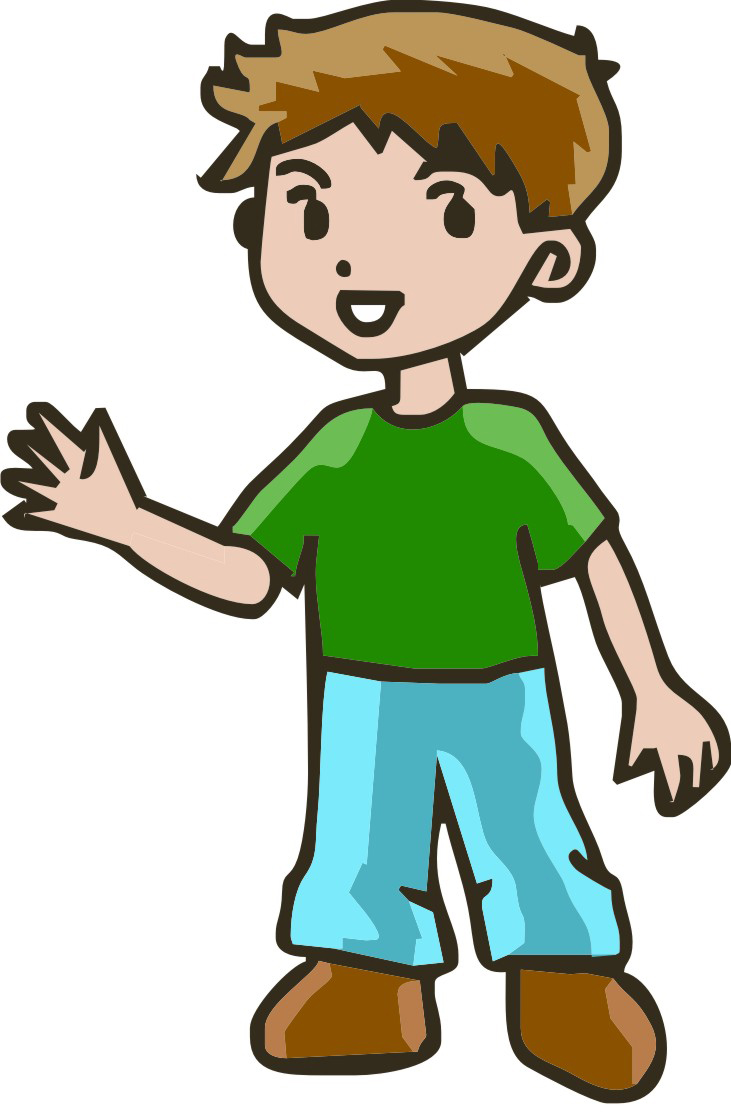 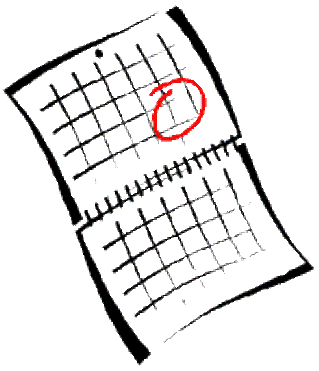 John and Sally want to play together after school. But they have things to do after school. They are talking to each other to find out the day when they can play together. John: Sally, let’s go to the park and play together this week. What do you do on Mondays?Sally: I play the piano on Mondays. What do you do on Tuesdays?John: I visit my grandparents on Tuesdays. What do you do on Wednesdays?Sally: I am free on Wednesdays. John: Oh sorry, I forgot that I study with my tutor on Wednesdays. What do you do on Thursdays?Sally: I paint pictures on Thursdays. What do you do on Fridays?John: I am free on Fridays! What do you do on Fridays?Sally: I am free too! Let’s go to park after school this Friday.Information Gap ActivityStudent A You want to find a day when you and your partner can play together. Ask your partner for his/her weekly activities and find out the day when both of you are free. Question: “What do you do on ________________?”Answer:“I ___________________ on __________________”When you do not have any weekly activities, you have to answer “I am free on _______days!” Listen to your partner’s reply and complete the following sentences. He/she ___________________________________ on _________________. He/she ___________________________________ on _________________. He/she ________________________________________________________. He/she ________________________________________________________.He/she ________________________________________________________.He/she ________________________________________________________.He/she ________________________________________________________.When can you play with your partner?_____________________________________________________________________________.  Student B You want to find a day when you and your partner can play together. Ask your partner for his/her weekly activities and find out the day when both of you are free. Question: “What do you do on ________________?”Answer:“I ___________________ on __________________”When you do not have any weekly activities, you have to answer “I am free on _______days!” Listen to your partner’s reply and complete the following sentences. He/she ___________________________________ on _________________. He/she ___________________________________ on _________________. He/she ________________________________________________________. He/she ________________________________________________________.He/she ________________________________________________________.He/she ________________________________________________________.He/she ________________________________________________________.When can you play with your partner?_____________________________________________________________________________.  Lesson 3Class SurveyFill in the blanks of “my weekly activity”.  Then Find out who does the same activity as you by asking the question “What do you do on _________________?”. Examples of activity:Study with my tutor / visit the grandparents / play the piano / …Lesson 4 Worksheet – Class Survey ReportReport on the class survey. You need to complete the sentences below and draw your favorite activity in the box. e.g. Nancy and I play chess on Sundays. John goes swimming on Sundays.Tom visits grandparents on Sundays.______________ and I _____________________________________ on Mondays. _____________________________________________________________._____________________________________________________________._____________________________________________________________._____________________________________________________________._____________________________________________________________._____________________________________________________________._____________________________________________________________._____________________________________________________________._____________________________________________________________.SundaysMondaysTuesdaysWednesdaysThursdaysFridaysSaturdaysPlay the pianoVisit grandparentsStudy with my tutorRead booksPlay with my dog SundaysMondaysTuesdaysWednesdaysThursdaysFridaysSaturdaysVisit grandparentsStudy with my tutorWatch cartoonsRead bookswatch TV Days of weekMy weekly activityWho does the same activity as you?Sundaye.g. I play chess with my brother.John goes swimming.Nancy plays chess.Tom visits grandparents.MondayTuesdayWednesdayThursdayFridaySaturday